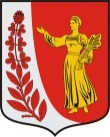 АДМИНИСТРАЦИЯ МУНИЦИПАЛЬНОГО ОБРАЗОВАНИЯ                   «ПУДОМЯГСКОЕ СЕЛЬСКОЕ ПОСЕЛЕНИЕ»                                       ГАТЧИНСКОГО МУНИЦИПАЛЬНОГО РАЙОНА                          ЛЕНИНГРАДСКОЙ ОБЛАСТИПОСТАНОВЛЕНИЕот 12.02.2020 год                                                                                                              № 65Об утверждении типового проекта  объекта                                                                     накопления твердых коммунальных отходов                                                                                   для размещения на территории  населенных пунктов                                                Пудомягского  сельского поселения В соответствии с Федеральным законом № 131-ФЗ от 06.10.2003 «Об общих принципах организации местного самоуправления в Российской Федерации», Федеральным законом от 24.06.1998года №89-ФЗ «Об отходах потребления и производства», Уставом Пудомягского сельского поселения, администрация Пудомягского сельского поселенияПОСТАНОВЛЯЕТ:1.Утвердить типовой проект объекта накопления твердых коммунальных отходов (контейнерной площадки с навесом) для размещения на территории населенных пунктов муниципального образования «Пудомягское сельское поселение» Гатчинского муниципального района Ленинградской области согласно приложению.2.Настоящее постановление вступает в силу с момента подписания, и подлежит размещению на официальном сайте поселения в информационно-коммуникационной сети «Интернет».3. Контроль за исполнением настоящего постановления возложить на заместителя главы администрации Пудомягского сельского поселения Дудоладова С.Р. Приложение: типовой проект объекта накопления ТКО.Глава администрации                                                                                                                                 Пудомягского сельского поселения		                               	С.В. ЯкименкоИсп.И.Е. Разживина  8(813-71)64-730Приложение кпостановлению администрацииПудомягского сельского поселенияот 12.02.2020 № 65Администрация муниципального образования "Пудомягское сельское поселение" Гатчинского муниципального районаЛенинградской областиТиповой проектобъекта накопления твердых коммунальных отходов(контейнерной площадки) с навесом.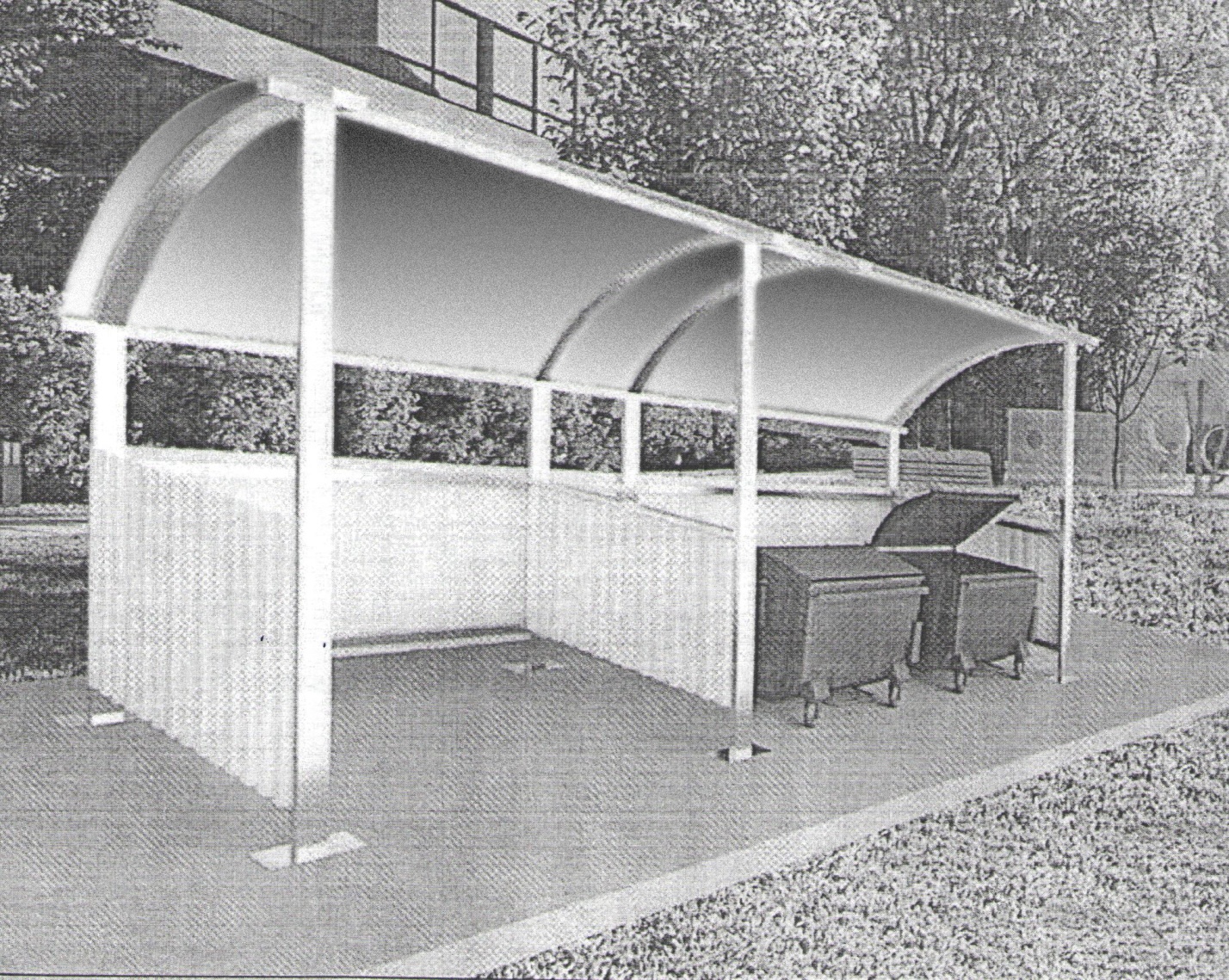 п. Лукаши2020 г.ТЕХНИЧЕСКОЕ ЗАДАНИЕна выполнение строительно-монтажных работ«Строительство контейнерной площадки с навесом для сбора  ТКО»Устройство бетонного основания площадки(Габариты площадки 9,0х3,5 м)Устройство котлована на глубину 0,57 м;Укладка нетканого синтетического материала Дорнит-200.Устройство песчаного основания толщиной 0,2 м с планировкой и уплотнением;Устройство щебеночного основания из щебня толщиной слоя 0,15 м с планировкой и уплотнением;Укладка плит "П30-18-30(3,0*1,75*0,17м) в количестве 6 штук на выравнивающий слой из цементно-песчаной смеси толщиной 0,05 м; Восстановление благоустройства (озеленения) в радиусе 1,0 м.Изготовление и монтаж металлоконструкций навеса.(размер по основанию 6,3х2,0 м, высота покрытия: задняя стенка -1,8 м, фасадная часть-2,2м)Навес представляет собой полностью сварную конструкцию, монтируемую на месте без резьбовых соединений.Несущей конструкцией навеса являются 8 стоек, выполненных из профильной трубы сечением не менее 60*60*4 мм. На стойках предусмотрены опорные пластины из листовой стали толщиной не менее 6 мм. Крепление стоек к железобетонному основанию выполняется клиновыми анкерами длиной не менее 90 мм в количестве 4 (четырех) на стойку.3. Металлическая конструкция навеса представляет собой 4 продольные балки из профильной трубы 40*20*2 мм, закрепленные за под лицо с продольными балками при помощи сварки и скрепленные между собой по средине профильной трубой 40*20*2 мм.4. Материал каркаса под обшивку стен профлистом: профильная труба 40*20*2 мм.5.  Покрытие металлических деталей : покраска в 2 слоя масляной краской .Устройство покрытия крыши и стен навеса.1. Устройство покрытия крыши-покрытие по металлическому каркасу односкатное из профнастила МП-20-1100 0,7 мм. Крепление с помощью самонарезающих винтов через шайбы.2. Устройство стен -высота обшивки боковых и задней стен-1,40 метра. Материал обшивки-профнастил МП-20-1100 0,7 мм. Крепление с помощью самонарезающих винтов. Высота между плитой основания и материалом обшивки-0,1 метра.Требования для размещения объекта накопления.1.   Площадки для установки контейнеров должны быть удалены от жилых домов, детских учреждений,  спортивных площадок и от мест отдыха населения на расстояние не менее 20 м.2. К площадке должен быть обеспечен свободный подъезд автомобильного транспорта. 3. Для свободного перемещения контейнеров, площадка делается под минимальным уклоном.4. Количество баков на одной площадке определяется количеством потребителей  и объемом отходов , но не может быть больше 5.